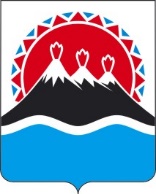 РЕГИОНАЛЬНАЯ СЛУЖБА ПО ТАРИФАМ И ЦЕНАМ КАМЧАТСКОГО КРАЯПОСТАНОВЛЕНИЕг. Петропавловск-КамчатскийВ соответствии с Федеральным законом от 27.07.2010 № 190-ФЗ «О теплоснабжении», постановлением Правительства Российской Федерации от 22.10.2012 № 1075 «О ценообразовании в сфере теплоснабжения», приказами ФСТ России от 13.06.2013 № 760-э «Об утверждении Методических указаний по расчету регулируемых цен (тарифов) в сфере теплоснабжения», от 07.06.2013 № 163 «Об утверждении Регламента открытия дел об установлении регулируемых цен (тарифов) и отмене регулирования тарифов в сфере теплоснабжения», постановлением Правительства Камчатского края от 07.04.2023 № 204-П «Об утверждении Положения о Региональной службе по тарифам и ценам Камчатского края», протоколом Правления Региональной службы по тарифам и ценам Камчатского края от 19.10.2022 № ХХ, на основании обращений ФГБУ «Центральное жилищно-коммунальное управление» Министерства обороны Российской Федерации от 26.04.2023 № 370/У/14/3/30-1565, 26.04.2023 № 370/У/14/3/30-1566 ПОСТАНОВЛЯЮ:Внести в постановление Региональной службы по тарифам и ценам Камчатского края от 18.12.2020 № 396 «Об утверждении тарифов в сфере теплоснабжения и горячего водоснабжения ФГБУ «Центральное жилищно-коммунальное управление» Министерства обороны Российской Федерации потребителям Камчатского края на 2021-2025 годы» изменения, дополнив приложениями 50, 51, изложив их согласно приложениям 1 – 2 к настоящему постановлению.Настоящее постановление вступает в силу с 16.06.2023.Тарифы на тепловую энергию (мощность), поставляемую ФГБУ «ЦЖКУ» Минобороны России МУП «ТЭСК», приобретающему тепловую энергию с целью компенсации потерь тепловой энергии, на 2023 год* Выделяется в целях реализации пункта 6 статьи 168 Налогового кодекса Российской Федерации (часть вторая)».Тарифы на теплоноситель, поставляемый ФГБУ «ЦЖКУ» Минобороны России МУП «ТЭСК», приобретающему теплоноситель с целью компенсации потерь, на 2023 год [Дата регистрации]№[Номер документа]О внесении изменений в постановление Региональной службы по тарифам и ценам Камчатского края от 18.12.2020 № 396 «Об утверждении тарифов в сфере теплоснабжения и горячего водоснабжения ФГБУ «Центральное жилищно-коммунальное управление» Министерства обороны Российской Федерации потребителям Камчатского края на 2021-2025 годы»Временно исполняющий обязанности руководителя[горизонтальный штамп подписи 1]М.В. ЛопатниковаПриложение 1к постановлению Региональной службы по тарифам и ценам Камчатского краяот ХХ.06.2023 № ХХХ«Приложение 50к постановлению Региональной службыпо тарифам и ценам Камчатского края от 18.12.2020 № 396№ п/пНаименование регулируемой организацииВид тарифаГод (период)ВодаОтборный пар давлениемОтборный пар давлениемОтборный пар давлениемОтборный пар давлениемОстрый и редуцированный пар№ п/пНаименование регулируемой организацииВид тарифаГод (период)Водаот 1,2 до 2,5 кг/см2от 2,5 до 7,0 кг/см2от 7,0 до 13,0 кг/см2свыше 13,0 кг/см2Острый и редуцированный пар1.Для потребителей, в случае отсутствия дифференциации тарифов по схеме подключенияДля потребителей, в случае отсутствия дифференциации тарифов по схеме подключенияДля потребителей, в случае отсутствия дифференциации тарифов по схеме подключенияДля потребителей, в случае отсутствия дифференциации тарифов по схеме подключенияДля потребителей, в случае отсутствия дифференциации тарифов по схеме подключенияДля потребителей, в случае отсутствия дифференциации тарифов по схеме подключенияДля потребителей, в случае отсутствия дифференциации тарифов по схеме подключенияДля потребителей, в случае отсутствия дифференциации тарифов по схеме подключенияДля потребителей, в случае отсутствия дифференциации тарифов по схеме подключения1.1ФГБУ «ЦЖКУ» Минобороны Россииодноставочный руб./Гкал20231.2ФГБУ «ЦЖКУ» Минобороны Россииодноставочный руб./Гкал16.06.2023 -31.12.202310 181,55ФГБУ «ЦЖКУ» Минобороны РоссиидвухставочныйХХХХХХХФГБУ «ЦЖКУ» Минобороны Россииставка за тепловую энергию, руб./ГкалФГБУ «ЦЖКУ» Минобороны Россииставка за содержание тепловой мощности, тыс.руб./Гкал/ч в мес.Приложение 2к постановлению Региональной службы по тарифам и ценам Камчатского краяот ХХ.06.2023 № ХХХ«Приложение 51к постановлению Региональной службыпо тарифам и ценам Камчатского края от 18.12.2020 № 396№ п/пНаименование регулируемой организацииВид тарифаГод (период)Вид теплоносителяВид теплоносителя№ п/пНаименование регулируемой организацииВид тарифаГод (период)ВодаПар1.Экономически обоснованный тариф для прочих потребителей (тарифы указываются без НДС)Экономически обоснованный тариф для прочих потребителей (тарифы указываются без НДС)Экономически обоснованный тариф для прочих потребителей (тарифы указываются без НДС)Экономически обоснованный тариф для прочих потребителей (тарифы указываются без НДС)Экономически обоснованный тариф для прочих потребителей (тарифы указываются без НДС)1.1ФГБУ «ЦЖКУ» Минобороны Россииодноставочный руб./куб.м16.06.2023 -  31.12.202371,81